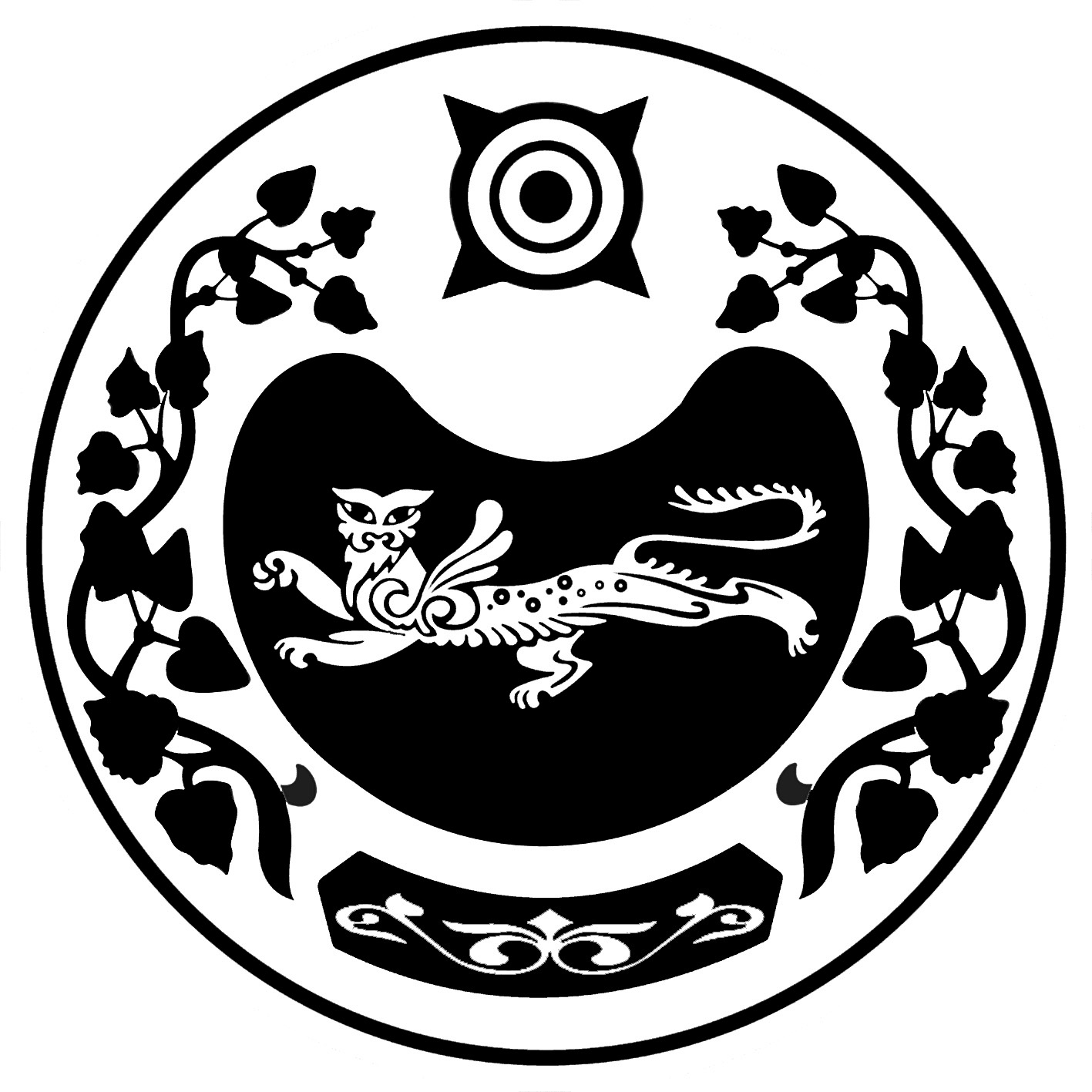 РОССИЯ ФЕДЕРАЦИЯЗЫ		                 РОССИЙСКАЯ ФЕДЕРАЦИЯ	ХАКАС РЕСПУБЛИКАЗЫ		                 РЕСПУБЛИКА  ХАКАСИЯ        АFБАН ПИЛТIРI  				                 УСТЬ-АБАКАНСКИЙ РАЙОН                                                               МОСКОВСКАЙ ААЛ ЧОБIНIН	                 АДМИНИСТРАЦИЯУСТАF ПАСТАА				                 МОСКОВСКОГО СЕЛЬСОВЕТАП О С Т А Н О В Л Е Н И Еот   16 сентября 2020 года						                № 37 - п	с. МосковскоеО начале отопительногосезона 2020-2021 годана территории Московскогосельсовета.В связи с установившейся среднесуточной температурой наружного воздуха, необходимой для начала отопительного сезона на территории Московского сельсовета, в соответствии с  Федеральным законом от 06.10.2003г. №131-ФЗ «Об общих принципах организации местного самоуправления в Российской Федерации» (с  последующими изменениями), руководствуясь ст. 47 Устава муниципального образования Московский сельсовет Усть-Абаканского района Республики Хакасия, администрация Московского сельсоветаПОСТАНОВЛЯЕТ:Отопительный сезон 2020-2021 гг. на территории Московского сельсовета начать с 17 сентября 2020 года.Специалисту администрации Московского сельсовета Недокус Е.С. опубликовать данное Постановление в сети «Интернет».Глава Московского сельсовета                                             А.Н.Алимов